LCLS2 Bend Magnet 0.788D11.50 Alignment Engineering GroupL204526SN 39January 10, 2018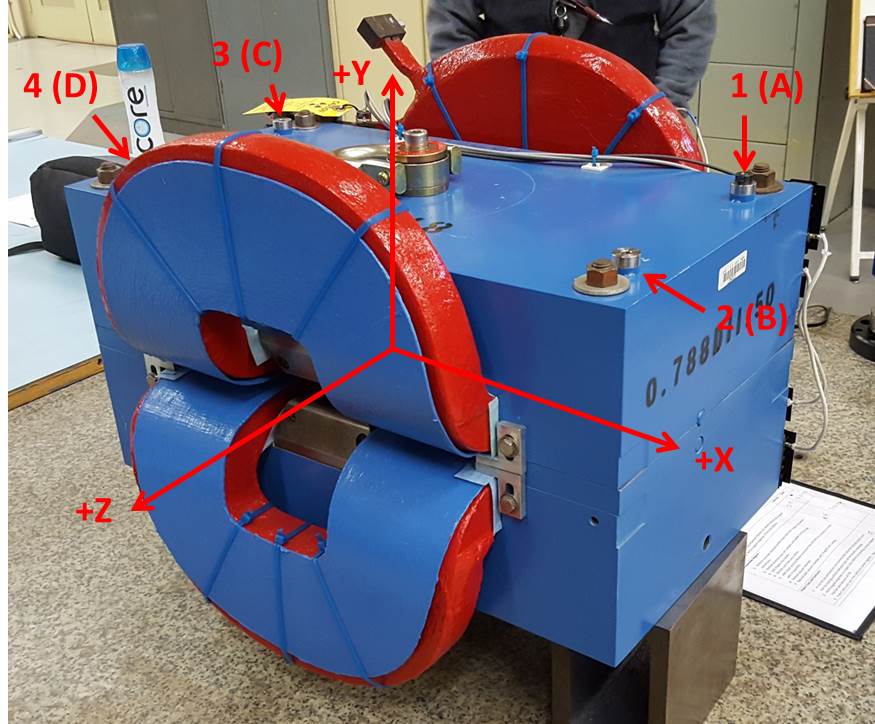 Numbered tooling balls are a 1 inch offset, lettered tooling balls are a 0.3125 inch offset.  All units are inches.  Coordinates are to the Mechanical Center of the Poles.Pole gap = 0.801 inches at origin (0,0,0).Tooling BallZ (in)X (in)Y (in)TBA-3.4709.4706.223TBB3.5439.4596.224TBC-3.525-9.5406.221TBD3.500-9.5396.222TB1-3.4709.4726.911TB23.5439.4616.911TB3-3.527-9.5376.908TB43.500-9.5376.910